3GPP TSG-RAN WG4 Meeting #97-e	R4-20XXXXElectronic Meeting, Nov .2nd – 13th 2020Agenda item:			7.11.1Source:	Huawei, HiSiliconTitle:	Email discussion summary for RAN4#96_#112_NR_RF_FR1_Part_1Document for:	InformationIntroductionThis part includes contributions in agenda 7.11.1.Classify the contents into 5 topics:Topic #1: intra-band  CA requirement in Rel-16Topic #2: DC locationTopic #3: Switching period between case1 and case2candidate target of email discussion are as below:1st round: Align AMPR and MSD for CA_n7BReach consensus on other issue for intra-band UL CAAgree on the CRs if possible 2nd round: Agree on the CR for AMPR and MSD for CA_n7BAgree on the big CR for intra-band NC CA resubmissionAgree on the LS to RAN2 on the compression solution for DC locationAnything not completed in 1st round Topic #1: intra-band CA Rel-16Main technical topic overview. The structure can be done based on sub-agenda basis. Companies’ contributions summaryOpen issues summarySub-topic 1-1 RF requirement for CA_n7BIssue 1-1-1: AMPRProposalsOption 1:  AMPR in R4-2014171Option 2:  AMPR in R4-2014518Option 3: AMPR in R4-2016009Recommended WFTBAIssue 1-1-2: MSD and UL configurationProposalsOption 1:  MSD in R4-2014171Option 2:  MSD in R4-2014518Option 3: MSD in R4-2016009Recommended WFTBASub-topic 1-2 Other requirementIssue 1-2-1: Separation class for FR1 NC CAProposalsOption 1:  Revise the frequency separation class for FR1 NC CAOption 2:  keep it as agreed in the last meetingRecommended WFTBAIssue 1-2-2: power class tolerance for FR1 NC CAProposalsOption 1: 23dBm with +2/-3dB tolerance Option 2: 23dBm with +2/-2dB tolerance Recommended WFTBAIssue 1-2-3: Pcmax for intra-band UL CAProposals the PCMAX,L,f,c for each CC is defined as: PCMAX_L,f,c = MIN {PEMAX,c– ∆TC,c,  (PPowerClass – ΔPPowerClass) – MAX(MAX(MPRc+∆MPRc, A-MPRc)+ ΔTIB,c + ∆TC,c + ∆TRxSRS, P-MPRc) }, where MPRc and AMPRc use the MPR and AMPR defined for single carrier.Recommended WFTBACompanies views’ collection for 1st round Open issues CRs/TPs comments collectionMajor close-to-finalize WIs and Rel-15 maintenance, comments collections can be arranged for TPs and CRs. For Rel-16 on-going WIs, suggest to focus on open issues discussion on 1st round.Summary for 1st round Open issues Moderator tries to summarize discussion status for 1st round, list all the identified open issues and tentative agreements or candidate options and suggestion for 2nd round i.e. WF assignment.Recommendations on WF/LS assignment CRs/TPsModerator tries to summarize discussion status for 1st round and provides recommendation on CRs/TPs Status update Discussion on 2nd round (if applicable)Summary on 2nd round (if applicable)Moderator tries to summarize discussion status for 2nd round and provided recommendation on CRs/TPs/WFs/LSs Status update suggestion Topic #2: DC locationMain technical topic overview. The structure can be done based on sub-agenda basis. Companies’ contributions summaryOpen issues summarySub-topic 2-1: DC location reporting in Rel-16Issue 2-1-1: compression solutionProposalsOption 1:  network to provide a list of likely BWP permutations to UEDC is never located in some CC’s and UE will not include DC location those CC’sNetwork can reduce the list of BWP permutations if UE informs that some BWP’s have no impact on DC locationOption 2:  The DC locations for a CA combination are determined by the activated lower bound CC in the lowest frequency and activated upper bound CC in the highest frequency. Only report possible DC locations for all the 2CCs pairs within the configured CA band combination. The maximum number of possible DC locations for UL CA with nth UL contiguous carrier in a band would be [Cn2*16].Option 3: As default, network considers DC location for intra band UL CA is the centre of the lower edge of the lowest CC and the higher edge of the highest CC among all the active CCs.If a UE has an additional DC location reporting for intra-band CA, the network considers DC location is the centre of the lower edge of the lowest active BWP and the higher edge of the highest active BWP among all the active CCs.Option4: dynamic signalling without an specific solutionRecommended WFTBAIssue 2-1-2: LS to RAN2ProposalsOption 1: R4-2014714Option 2: R4-2015212Option 3: R4-2016514Option 4: OtherRecommended WFTBAIssue 2-1-3: Whether DC location for SUL need to be consideredProposalsOption 1: YesOption 2: NoRecommended WFTBASub-topic 2-2: DC location in Rel-17Provide comments for each CR, we are targeting to complete this part in the 1st round fastIssue 2-2-1: If DC location reporting in Rel-16 solve signalling number with compression solution in issue1-1-1 for more than 2CC case, do we need any Rel-17 enhancement?ProposalsOption 1: YesOption 2: No Recommended WFTBACompanies views’ collection for 1st round Open issues CRs/TPs comments collectionMajor close to finalize WIs and Rel-15 maintenance, comments collections can be arranged for TPs and CRs. For Rel-16 on-going WIs, suggest to focus on open issues discussion on 1st round.Summary for 1st round Open issues Moderator tries to summarize discussion status for 1st round, list all the identified open issues and tentative agreements or candidate options and suggestion for 2nd round i.e. WF assignment.Suggestion on WF/LS assignment CRs/TPsModerator tries to summarize discussion status for 1st round and provided recommendation on CRs/TPs Status update suggestion Discussion on 2nd round (if applicable)Summary on 2nd round (if applicable)Moderator tries to summarize discussion status for 2nd round and provided recommendation on CRs/TPs/WFs/LSs Status update suggestion Topic #3: Switching period between case 1 and case 2Companies’ contributions summaryOpen issues summaryBefore e-Meeting, moderators shall summarize list of open issues, candidate options and possible WF (if applicable) based on companies’ contributions.Sub-topic 3-1 DL interruption Issue 3-1-1: Applicability on DL interruptionProposalsOption 1: Capture DL interruption applicability in 38.101-1/-2/-3 and reuse the corresponding CA/DC/SUL band combination tables, a reference to the DL interruption requirement in 38.133 can be added to the band table. A clear indication should be considered for each band combination in the table with ‘yes’, ‘no’ and ‘N/A’Option 2: OtherRecommended WFTBACompanies views’ collection for 1st round Open issues CRs/TPs comments collectionMajor close to finalize WIs and Rel-15 maintenance, comments collections can be arranged for TPs and CRs. For Rel-16 on-going WIs, suggest to focus on open issues discussion on 1st round.Summary for 1st round Open issues Moderator tries to summarize discussion status for 1st round, list all the identified open issues and tentative agreements or candidate options and suggestion for 2nd round i.e. WF assignment.Suggestion on WF/LS assignment CRs/TPsModerator tries to summarize discussion status for 1st round and provided recommendation on CRs/TPs Status update suggestion Discussion on 2nd round (if applicable)Summary on 2nd round (if applicable)Moderator tries to summarize discussion status for 2nd round and provided recommendation on CRs/TPs/WFs/LSs Status update suggestion T-doc numberCompanyProposals / ObservationsR4-2016042SkyworksNS_27 (first change):-	Extend A7 region to match simulation results,E-UTRA Band 10 protection (2nd,3rd,4th change): -	removed from NR bands: n2,n5/n89,n7,n12,n14,n25,n26,n28/n83,n30,n38,n41,n66/n86,n70,n77-	removed from the UE coexistence for relevant NR CA intra and inter-band combinations.R4-2014956ZTESummary of change(1)	Merge the contents of intra-band non-contiguous CA bands into Table 5.2A.1-1.(2)	Remove intra-band non-contiguous CA bands in Table 5.2A.1-2.(3)	Move section title for SUL bands from section 5.2B to 5.2C.Correct NR band combination for SUL in Table 5.2C-2.R4-2014171QualcommObservation 1: Needed AMPR for contiguous allocations varies approximately according to the overall BW_CA, independent of the constituent bandwidths.Observation 2: Needed AMPR for non-contiguous allocations varies approximately according to the overall BW_CA, independent of the constituent bandwidths.Proposal 1: Contiguous AMPR values proposed in section 5.1.Proposal 2: Non-contiguous AMPR values proposed in section 5.2.Observation 3: TX distortion with single CC wide BW is like TX distortion with 1UL/2DLCA, but distortion is spread across 2 CCs. Only outer RB allocations will require MSD.Proposal 3: For contiguous allocations, apply MSD and UL configuration as shown in Table 6.1.2. The RB boundary for contiguous allocations where no MSD applies is shown in Table 6.1.3.Observation 4: For non-contiguous allocations, MSD and UL configuration is shown in Table 6.2.2 assuming MPR is taken to meet general spurious emission requirement. MSD values will be higher with less MPR.R4-2014518NokiaAddition of A-MPR definition for CA_n7B, CA_n41B, CA_n41C and CA_n48B and associated requirements including general CA A-MPR section. CA_7B MSD defined.R4-2014519NokiaProposals on CA_7B A-MPR.Contiguous allocationFor all modulations and scs when BWChannel_CA > 25 MHz and Fedge,high = 2570 MHzIF			RBEnd > NRB_agg 5/6 OR     						LCRB > NRB_agg - LCRB + NRB_agg /3OR     						RBEnd < NRB_agg /6 AND LCRB < 5			THEN A-MPR = 9 dB,ELSE IF	LCRB 2/3 < RBend < NRB_agg 5/6 AND LCRB < NRB_agg /4			THEN A-MPR = 0 dB,OTHERWISE A-MPR = 4 dB.When BWChannel_CA <= 25 MHz and Fedge,high = 2570 MHzIF 			LCRB > NRB_agg - LCRB + NRB_agg /2THEN AMPR = 6 dB.			OTHERWISE A-MPR = 0 dB.When Fedge_high <= 2570 MHz - BWChannel_CA, A-MPR = 0 dB.Non-contiguous allocationWhen BWChannel_CA > 25 MHz and Fedge_high = 2570 MHz,A-MPR =18 - 6e-06 B;      			0 <= B <= 5e+0515.9 - 1.75e-06 B; 	5e+05 < B <= 4.5e+06When BWChannel_CA <= 25 MHz and Fedge_high = 2570 MHz,A-MPR = 11;               				0 <= B <= 1e+0611.4 - 3.85e-07 B; 	1e+06 < B <= 7.5e+069.14 - 8.57e-08 B;  7.5e+06 < B <= 2.5e+07When Fedge_high <= 2570 MHz - BWChannel_CA and 25 MHz < BWChannel_CA <= 35 MHz,A-MPR =11;               				0 <= A <= 2e+0612.2 - 5.77e-07 A; 	2e+06 < A <= 1.5e+073.5;               			1.5e+07 < A <= 3.5e+07When Fedge_high <= 2570 MHz - BWChannel_CA and BWChannel_CA <= 25 MHz,7.5;              				0 <= A <= 1e+067.89 - 3.89e-07 A; 	1e+06 < A <= 1e+074.67 - 6.67e-08 A; 	1e+07 < A <= 2.5e+07R4-2014909AppleProposal 1: Revise FR1 UL NC CA frequency separation classes definition to as shown in Table 2.1-2.Proposal 2: Revise UE power class specifications for FR1 intra-band UL NC CA to as shown in Table 2.2-2.R4-2016009SkyworksProposal 1:For an IMD3 falling in the -40dBm/MHz, the proposed MPR curve coefficients versus total RB bandwidth are:-40dBm/MHz A-MPRCA_IM3 =		20; 		0 ≤ B <1.0819.5; 	1.08 ≤ B <2.1619; 		2.16 ≤ B <3.2418.5; 	3.24 ≤ B < 5.0418; 		5.04 ≤ B < 10.0817; 		10.08 ≤ B < 16.5616; 		16.56 ≤ B < 21.9613; 		21.96 ≤ BFor an IMD5 falling in the -40dBm/MHz region, the proposed MPR curve coefficients versus total RB bandwidth are:-40dBm/MHz A-MPRCA_IM5=   	13; 		0 ≤ B <1.0812; 		1.08 ≤ B <2.1611; 		2.16 ≤ B <3.2410;	 	3.24 ≤ B < 5.048.5;	 	5.04 ≤ B < 10.087.5; 		10.08 ≤ B < 16.567; 		16.56 ≤ B < 21.966.5; 		21.96 ≤ BProposal 2:For aggregation of two or more downlink FDD carriers with one uplink carrier, the reference sensitivity is defined only for the specific uplink and downlink test points which are specified in Table 7.3A.2.1-1. The requirements apply with all downlink carriers active. Unless given by Table 7.3.2-4, the reference sensitivity requirements shall be verified with the network signaling value NS_01 (Table 6.2.3.1-1) configured.Table 7.3A.2.1-1: Intra-band contiguous CA with dual uplink configuration for reference sensitivityR4-2016513Huawei, HiSiliconIntra-band NC CA CR resubmissionR4-2016515Huawei, HiSiliconObservation 1: According to RAN1/2 spec on PUSCH processing capability, the delay between UL DCI and PUSCH transmission can be different for CCs. It means that DCI timing for PUSCH transmission overlapped in time for CCs can be different. It can be depicted in figure 2: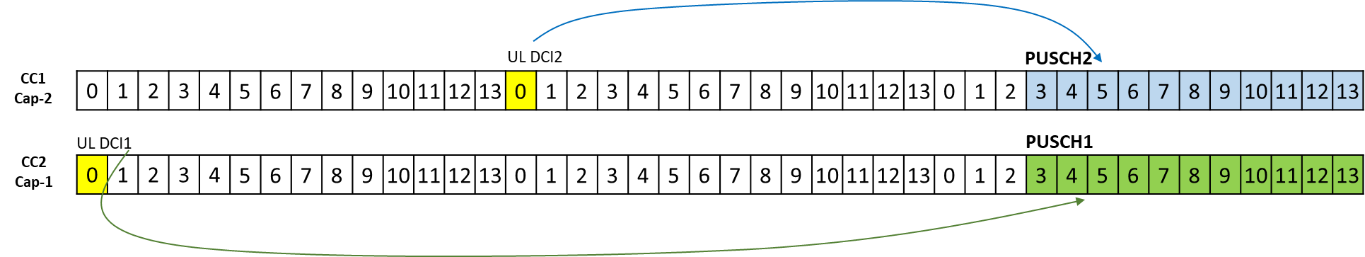 Observation 2: For NR intra-band UL CA, Pcmax,f,c for PHR reporting cannot be ensured to use the same Pcmax,f,c in physical layer: Ppowerclass-max(MPR, AMPR), where MPR and AMPR are specified for intra-band UL CA. Proposal 1: For NR intra-band contiguous and non-contiguous UL CA, the Pcmax,f,c for each CC is defined as the Pcmax using the MPR defined for single carrier.NR NC CA frequency separation classMaximum allowed frequency separationI100 MHzII200 MHzIII[600 MHz]NR NC CA frequency separation classfrequency separationI20 MHz ≤ BWChannel_NC_CA ≤ 100 MHzII100 MHz < BWChannel_NC_CA ≤ 200 MHzIII200MHz<BWChannel_NC_CA≤ [600MHz]Sub-topicComments: (Company: …)1-1Issue 1-1-1:1-1Issue 1-1-2:1-2Issue 1-2-1:1-2Issue 1-2-2:1-2Issue 1-2-3:CR/TP numberComments collectionR4-2016042R4-2016042R4-2016042R4-2016042R4-2014956Sub-topic#1Recommendations for 2nd round:WF/LS t-doc Title Assigned Company,WF or LS leadCR/TP numberCRs/TPs Status update recommendation  R4-2016042R4-2014956T-doc numberTitleCommentsCR/TP/LS/WF numberTitleT-doc  Status update recommendationT-doc numberCompanyProposals / ObservationsR4-2014714QualcommObservation 1: Since the list of possible BWP permutations is long and for CA network may not even have intent to activate all possible permutations of BWPs, a convenient way to simplify is for network to provide a list of likely BWP permutations to UE Observation 2: RAN2 will need to develop new method to index the DC location for CA  Observation 3: With 2 PA reference architecture, two simultaneous DC locations need to be signalledObservation 4: In some cases, DC is never located in some CC’s and UE will not include DC location those CC’sObservation 5: Network can reduce the list of BWP permutations if UE informs that some BWP’s have no impact on DC locationAnd made one proposal:Proposal: Send LS to ran2 about the future proof DC location framework information.R4-2014910AppleObservation 1: UL DC location reporting mechanism based on all BWP permutations is rather inefficient for large number of aggregated carriers.Observation 2: For TDD bands, UL DC location may depend on either DL or UL BWP configuration for certain UE implementation.Observation 3: UL DC location reporting mechanism based on all UL/DL BWP permutations could be rather inefficient even with only 2 activated carriers.Observation 4: UL DC location reporting based on dynamic signalling is more efficient, flexible and independent of number of aggregated carriers which also implies better forward compatibility.R4-2015212NokiaObservation 1: The frequency point in the middle of DC locations indicated for the 2 active BWPs is not the centre if the active BWPs do not have the same size.Observation 2: The amount of signalling overhead would grow exponentially and generate complexity for both UEs and networks.Observation 3: The method would increase frequency of retuning during transmission.Observation 4: The method would force UE to make DC locations for each of the BWPs per CC the centre of each of the BWPs.As the results, in order to make the method in [3] more practical, we proposed the following alternative.Proposal: Send an LS to RAN2 to share the following alternativeIdentify the DC location for intra band UL CA by establishing the following rule.NW determines the BWP locations and transmission bandwidths according to the network configuration.As default, network considers DC location for intra band UL CA is the centre of the lower edge of the lowest CC and the higher edge of the highest CC among all the active CCs.If a UE has an additional DC location reporting for intra-band CA, the network considers DC location is the centre of the lower edge of the lowest active BWP and the higher edge of the highest active BWP among all the active CCs.R4-2015565IntelProposal: RAN4 agrees not to consider SUL in DC location information signaling.R4-2015997SkyworksProposal: A generic solution is designed in Release 17 for DC location signaling for intra or ganged bands combinations that supports:FR1 and FR2 with more than 2 UL contiguous or non-contiguous CCs and their combinationsCompatible with Implementations using one transmit path for multiple CC or one transmit path per CC and enabling dynamic configuration between the two.R4-2016514Huawei, HiSiliconObservation 1: For 2 UL contiguous CCs, there is not much signalling introduced by additional DC location.Observation 2: The DC locations for a CA combination are determined by the activated lower bound CC in the lowest frequency and activated upper bound CC in the highest frequency. Observation 3: The maximum number of possible DC locations for UL CA with nth UL contiguous carrier in a band would be [42* C n2].Proposal 1: Send LS to RAN2 to inform them on DC locations for a CA combination are determined by the activated lower bound CC in the lowest frequency and activated upper bound CC in the highest frequency.Sub-topicComments: (Company: …)2-1Issue 2-1-1:2-1Issue 2-1-22-1Issue 2-1-32-2Issue 2-2-1:CR/TP numberComments collectionCompany ACompany BSub-topicStatus summary 2-12-12-12-12-22-22-22-22-22-22-22-2WF/LS t-doc Title Assigned Company,WF or LS leadCR/TP numberCRs/TPs Status update recommendation  T-doc numberTitleCommentsT-doc numberTitleT-doc  Status update recommendationT-doc numberCompanyProposals / ObservationsR4-2014464CATTProposal 1: It is proposed to capture DL interruption applicability in 38.101-1/-2/-3 and reuse the corresponding CA/DC/SUL band combination tables.-	A reference to the DL interruption requirement in 38.133 can be added to the band table.Proposal 2：A clear indication should be considered for each band combination in the table,-	If Tx switching between carriers are supported and DL interruption is allowed, adding “Yes”-	If Tx switching between carriers are supported but DL interruption is not allowed, adding “No”-	If Tx switching is not supported, adding “N/A”R4-2015195China TelecomSummary of changeIndicate that for some UL CA configurations, DL interruption is not allowed.R4-2015196China TelecomSummary of changeIndicate that for some EN-DC configurations, DL interruption is not allowed.R4-2015975EricssonSummary of changeClause 6.2A.1.3: for CA configuration of PC3, the requirements for PC2 for uplink operation in n41, n77, n78 and n79 apply when the uplinkTxSwitchingPowerBoosting-r16 is enabled and uplinkTxSwitching-PowerBoosting-r16 is supported.Clause 6.2A.2.3: it is clarified that the MPR for power class 2 applies when boosting is enabled.Clause 6.2A.3.1.3: it is clarified that the A-MPR for power class 2 applies when boosting is enabled.Clause 6.2A.4.1.3: the PCmax for UL CA is modified with boosting for the default CA power class (PC3). This change does not modify the CA power class indicated for the band combination (the default), but the PCMAX for CA is increased (and the threshold at which the UE should start scaling according to clause 7.5 of 38.213) by Ppowerclass,CA = 3 dB (i.e. 26 dBm total for CA). The UE might support either PC3 or PC2 for the consituent bands but the CA power class is the default. The PEMAX,CA must be set to 26 dBm to enable boosting, configured by the gNB.Clause 6.3A.3.3: a reference to the specification of the power boosting is added and the IE names corrected in accordance with the latest version of 38.331.Sub-topicComments (Company: …)3-1Issue 3-1-1CR/TP numberComments collectionR4-2015195R4-2015196R4-2015975Sub-topic#3Status summary WF/LS t-doc Title Assigned Company,WF or LS leadCR/TP numberCRs/TPs Status update recommendation  T-doc numberTitleCommentsT-doc numberTitleT-doc  Status update recommendation  